Nafiye UnalASSOC. PROF. Research interests and expertise:Dr. Unal’s research interests focus on berry fruits.Soilless culture.In vitro techniques.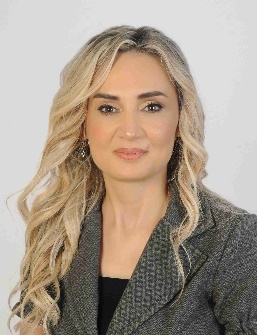  Biography:Associate Prof., Department of Horticulture, 2019-Continued.Assistant Prof., 2013-2019.Teaching Assistant, 2010-2013.Research Assistant, Department of Horticulture 1998-2009.Education:Ph.D., Akdeniz University, Horticulture, 2009.M.Sc., Akdeniz University, Horticulture, 2000.B.S., Akdeniz University, Horticulture, 1997.Department of Horticulture, University of Akdeniz.Akdeniz University Dumlupınar Boulevard 07058 CampusAntalya /TurkeyE-mail: nafiye@akdeniz.edu.trTelephone: +90 242 227 4400/2469Related SearchGoogle ScholarOrcid IDPublons